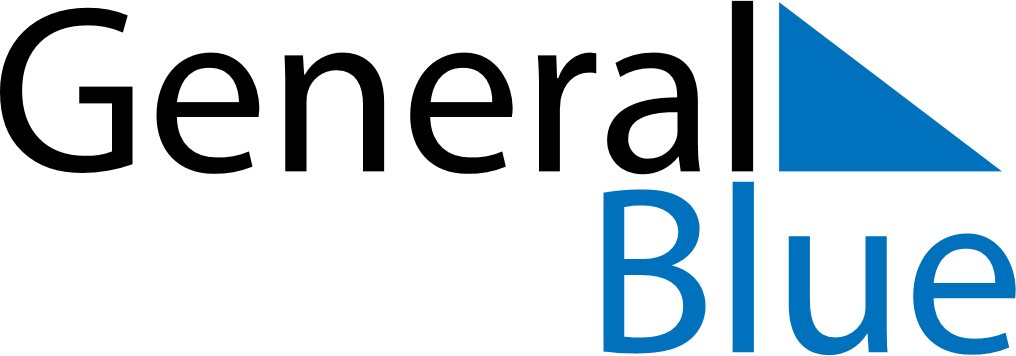 March 2024March 2024March 2024March 2024CanadaCanadaCanadaMondayTuesdayWednesdayThursdayFridaySaturdaySaturdaySunday12234567899101112131415161617St. Patrick’s Day18192021222323242526272829303031Good FridayEaster Sunday